V1 – Additive FarbmischungMaterialien: 		Folien in den Farben blau, grün und rot, 3 Taschenlampen Chemikalien:		-Durchführung: 			Die Farbfolien werden vor die Taschenlampen geklebt. Anschließend werden die Lichtkegel der Taschenlampen an die Wand geworfen, dabei sollen sich die Lichtkegel in der Mitte überschneiden. Beobachtung:			Das Licht der Lampen erscheint farbig an der Wand. Dort, wo sich alle Lichtkegel überschneiden, wird ein weißer Lichtfleck wahrgenommen. Dort, wo sich zwei Lichtkegel überschneiden, entsteht eine Mischfarbe (vgl. Abb. 1).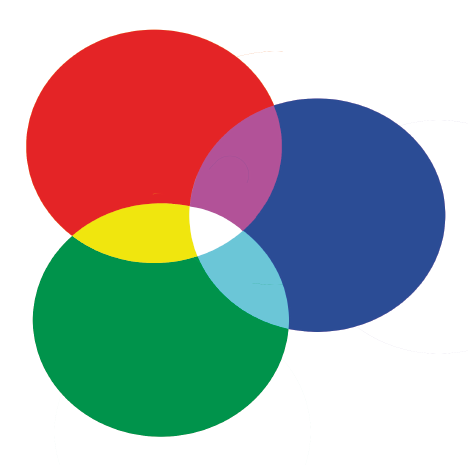 Abb.  -  Additive Farbmischung mit TaschenlampenDeutung:			Die additive Mischung der drei Primärfarben ergibt die Farbwahrnehmung Weiß. Die additive Mischung zweier Primärfarben ergibt Gelb, Cyan bzw. Magenta (Sekundärfarben).Entsorgung:	           	Die Folien können über den Kunststoffmüll entsorgt werden. Literatur:		[1] AQUENSIS Verlag Pressebüro Baden-Baden GmbH, S. 12 f., http://www.chemie.com/fileadmin/user_upload/content/schule/Erste_Chemie-Experimente_-_Licht_und_Farben.pdf, (Zuletzt abgerufen am 20.07.2016 um 17:18 Uhr).GefahrenstoffeGefahrenstoffeGefahrenstoffeGefahrenstoffeGefahrenstoffeGefahrenstoffeGefahrenstoffeGefahrenstoffeGefahrenstoffe------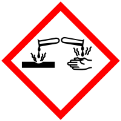 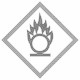 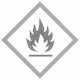 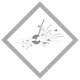 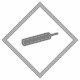 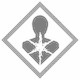 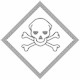 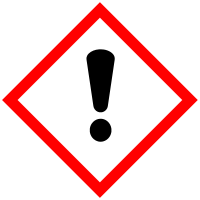 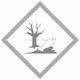 